          В соответствии с  частью 5 статьи 29.4 Градостроительным кодексом Российской Федерации, протестом Канашской межрайонной прокуратуры Чувашской Республики от 20.04.2022 № 03-01-2022, администрация Малобикшихского сельского поселения Канашского района Чувашской Республики п о с т а н о в л я е т: Внести в Порядок подготовки и утверждения местных нормативов градостроительного проектирования Малобикшихского сельского поселения Канашского района Чувашской Республики, утверждённый постановлением администрации Малобикшихского сельского поселения Канашского района Чувашской Республики от 24.01.2018 г. № 9 (с изменениями от 17 апреля 2018 г. № 31) (далее – Порядок) следующие изменения:  1.1. Подпункт 2) пункта 2.6 раздела II Порядка изложить в следующей редакции: «2) стратегии социально-экономического развития Малобикшихского  сельского поселения Канашского района Чувашской Республики и плана мероприятий по ее реализации (при наличии);».          2.     Настоящее постановление вступает в силу после его официального опубликования.Глава  сельского поселения                                                                                  Н.А. Петрова 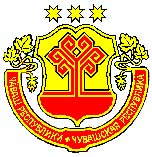 ЧĂВАШ РЕСПУБЛИКИНКАНАШ РАЙОНĚНУÇЫРМА ЯЛ ПОСЕЛЕНИЙĚНАДМИНИСТРАЦИЙĚЙЫШĂНУ2022.05.18   46 №Уçырма ялěАДМИНИСТРАЦИЯМАЛОБИКШИХСКОГО СЕЛЬСКОГО ПОСЕЛЕНИЯ КАНАШСКОГО РАЙОНАЧУВАШСКОЙ РЕСПУБЛИКИПОСТАНОВЛЕНИЕ18.05.2022   № 46Деревня Малые БикшихиО внесении изменений в  Порядок подготовки и утверждения местных нормативов градостроительного        проектирования Малобикшихского  сельского поселения Канашского района Чувашской Республики